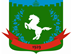 Томская область Томский районМуниципальное образование «Зональненское сельское поселение»ИНФОРМАЦИОННЫЙ БЮЛЛЕТЕНЬПериодическое официальное печатное издание, предназначенное для опубликованияправовых актов органов местного самоуправления Зональненского сельского поселенияи иной официальной информации                                                                                                                         Издается с 2005г.  п. Зональная Станция                                                                         	             № 19/2 от 04.05.2023ТОМСКАЯ ОБЛАСТЬ         ТОМСКИЙ РАЙОНАДМИНИСТРАЦИЯ ЗОНАЛЬНЕНСКОГО СЕЛЬСКОГО ПОСЕЛЕНИЯИЗВЕЩЕНИЕАдминистрация Томского района в соответствии со статьей 39.42 Земельного кодекса Российской Федерации информирует о возможном установлении публичного сервитута, в соответствии с описаниями местоположений границ публичного сервитута, в целях эксплуатации линейных объектов системы газоснабжения, их неотъемлемых технологических частей, необходимых для организации газоснабжения населения (п. 1 ст. 39.37 Земельного Кодекса Российской Федерации) в отношении земель и земельных участков с кадастровыми номерами:- 70:14:0312002:1375 площадью 749 кв.м, расположенного по адресу: 
Российская Федерация, Томская область, Томский район, МО "Зональненское сельское поселение", п. Зональная Станция, ул. Светлая, участок 39а; - 70:14:0312002:435 площадью 1 446 кв.м, расположенного по адресу: Томская область, Томский район, п. Зональная Станция, пер. Березовый, 10;- 70:14:0312002:1428  площадью 606 кв.м, расположенного по адресу: 
Российская Федерация, Томская область, Томский муниципальный район, Зональненское сельское поселение, п. Зональная Станция, пер. Берёзовый, участок № 1а;- земли площадью 999 кв.м.Ознакомиться с ходатайством об установлении публичного сервитута и прилагаемым к нему описанием местоположения границ публичного сервитута, подать заявление об учете прав на земельные участки можно по адресу: г. Томск, ул. Карла Маркса, 56, каб. 604.Дата и время начала приема заявлений: 04 мая 2023 г. в 9:00 по местному времени.Дата и время окончания приема заявлений: 19 мая 2023 г. в 16:00 по местному времени.Официальные сайты в информационно-телекоммуникационной сети «Интернет», на которых размещены сообщения о поступивших ходатайствах об установлении публичных сервитутов, с приложением описаний местоположений границ публичных сервитутов: 	http://www.tradm.ru/, https://admzsp.ru/